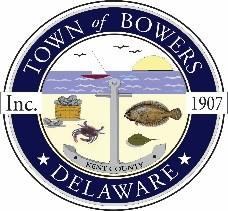 Town of Bowers3357 Main St., Frederica, DE19946(302)572-9000
Bowersbeach.delaware.govAGENDAThursday, July 29, 2021Regular meeting to be brought to order at 7:00pmJoin Zoom MeetingMeeting ID: 854 3519 9945Passcode: 157684Pledge of AllegianceMINUTES AND REPORTSMeeting Minutes Approval for June 2021Treasurer’s ReportApproval for June 2021DISCUSSION AND POSSIBLE ACTIONDiscussion and possible action to approve ORDINANCE NO. 01-021AN ORDINANCE TO REZONE TAX MAP PARCEL NO. 8-01-11513-01-0100-00001 (LOT 26) FROM CONSERVATION/AGRICULTURAL (C/A) TO RESIDENTIAL (R-1)Discussion and possible action to approve R-2021-07-29-01RESOLUTION NO. R-2021-07-29-01A RESOLUTION DESIGNATING BEACHES IN THE TOWN OF BOWERS FOR SWIMMING AND SUNBATHINGDURING SPECIFIED TIMES OF THE YEARCOMMITTEE REPORTSParking LotWatermen’s ParkParks and Recreation Planning/Zoning Code RevisionsStreetsCode EnforcementBoard of AdjustmentsOLD BUSINESSDrainage on North Bayshore DriveDredgingBudgetNEW BUSINESSUpcoming Museum EventsRESIDENT CONCERNS/TOPICSHorseshoe Crab SanctuaryReminder: please notify Ada Puzzo or Shirley Pennington by the first Thursday of every monthif you have a concern or topic you wouldlike to address at the next Town Meeting